Including ALLIANCE OF NONPROFITS FOR INSURANCE (ANI) & NONPROFITS INSURANCE ALLIANCE OF CALIFORNIA (NIAC)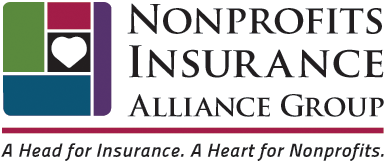 www.insurancefornonprofits.orgClaims Reporting ProcedureREPORT CLAIMS IMMEDIATELY!There is no negative impact on your policy for reporting an incident. When in doubt – report it!If you have any questions concerning whether to report an incident or claim, call your broker.HOW DO YOU KNOW WHEN AN INCIDENT REQUIRES A CLAIM TO BE REPORTED?1.  There’s been an accident2.  Someone has been hurt3.  Property has been damaged4.  You think someone ought to know “just in case”IF YOU NEED TO REPORT A CLAIM:1.  Complete the appropriate reporting form:•	Driver Accident Report Form – motor vehicle accident•	Incident Report Form – all other accidentsAn original of these forms follows this page of your policy. Additional forms are available at our secure website: www.insurancefornonprofits.org.NOTE:	Claims for North American Elite Property Insurance or NIAC Property Insurance do not require a separate form. Your insurance broker will send us anACORD claim form.2.  Tell your insurance broker to report the claim to our Claims Department by email at: newclaims@insurancefornonprofits.orgEMERGENCY SITUATIONSIf you need to report a claim during non-business hours and cannot reach your broker, call 1-866-718-1947. This number should only be used for true claims emergencies.Rev. 07/2016Page 1 of 1Including ALLIANCE OF NONPROFITS FOR INSURANCE (ANI) & NONPROFITS INSURANCE ALLIANCE OF CALIFORNIA (NIAC)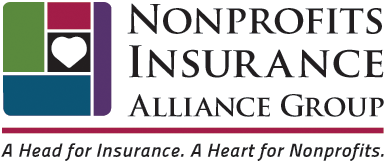 www.insurancefornonprofits.orgIncident Report FormCLAIMS REPORTING PROCEDUREIf you have a question concerning whether to report an incident or claim, call your broker.NONPROFIT / INSURED  --  Complete all items to the best of your ability, sign and date page 2, and immediately give it to your supervisor.Supervisor --  Fax this Incident Report Form to your insurance broker immediately.Important:  Retain any equipment or furniture which caused or contributed to an injury until it can be inspected by an insurance representative.BROKER --  Refer to our website for instructions on claim reporting.If a claim needs to be reported after business hours or on the weekend, call (866) 718-1947. This number is reserved for true claims emergencies after business hours and weekends.General InformationIncident InformationWitness InformationRev. 10/2014	Page 1 of 3Claimant InformationObservations of NonprofitClaimant Information(use the back of the form or attach an additional sheet of paper if needed)Observations of Nonprofit(use the back of the form or attach an additional sheet of paper if needed)Including ALLIANCE OF NONPROFITS FOR INSURANCE (ANI) & NONPROFITS INSURANCE ALLIANCE OF CALIFORNIA (NIAC)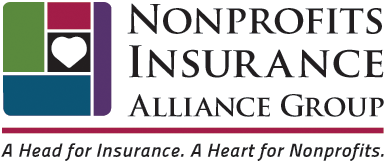 www.insurancefornonprofits.orgDriver’s Collision Report FormIN THE EVENT OF A COLLISION:NONPROFIT / INSURED	Driver -- Complete all items to the best of your ability, sign and date page 3, and immediately give it to your supervisor.Supervisor -- Fax this Driver’s Collision Report form to your insurance broker immediately.BROKER	Refer to our website for instructions on claim reporting.If a claim needs to be reported after business hours or on the weekend, call (866) 718-1947. This number is reserved for true claims emergencies after business hours and weekends.Driver/Vehicle InformationCollision InformationDescription of Collision (include weather and road conditions):(Use the back of this sheet if additional space is needed; please use the diagrams on page 3 to draw the collision)Passenger(s) in Your Vehicle (attached additional pages if needed)Other Vehicle InvolvedOther Vehicle Involved (if an )On the diagrams below, please draw the collision.	Legend:	N(Be sure to include any stop signs or traffic signals.)	V 1  X Your Vehicle	ÅV 2  X Other Vehicle	W Ã Ä EV 3  X Other Vehicle (if any)	ÆSű                              Ų ű                              Ų ű                              Ų ű                              Ų 	ű	Ų 	ű                                ű ű                                ű ű                                ű ű                                ű ű                                űOn the overhead diagrams below, please indicate the location of damage to your vehicle, if any.back ------------ VAN ------------ front	back ------------ AUTO ----------- front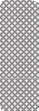 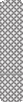 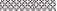 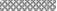 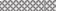 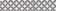 SIGNATURE OF DRIVER	DATERev. 10/2014	Page 3 of 3Name of Nonprofit OrganizationName of Nonprofit OrganizationName of Nonprofit OrganizationANI/NIAC Policy NumberName of ContactName of ContactTitleTitleNonprofit Address -- Street	City	State	ZipNonprofit Address -- Street	City	State	ZipNonprofit Address -- Street	City	State	ZipNonprofit Address -- Street	City	State	ZipBusiness Phone #	Ext.(	)Business Fax #(	)E-mail AddressE-mail AddressDate of IncidentDay of Week (circle one)Mon   Tue    Wed   Thurs   Fri    Sat   SunTime of IncidentAM / PMDid the incident occur on organization’s premises?Yes	NoLocation of Incident (if possible, take pictures of the area with a digital or disposable camera)Location of Incident (if possible, take pictures of the area with a digital or disposable camera)Location of Incident (if possible, take pictures of the area with a digital or disposable camera)Location of Incident (if possible, take pictures of the area with a digital or disposable camera)Description of Incident (A brief factual account of the incident; include who was involved, how the incident occurred and what action is being taken in responseto the incident. Use the back of the sheet if more space is needed.)Description of Incident (A brief factual account of the incident; include who was involved, how the incident occurred and what action is being taken in responseto the incident. Use the back of the sheet if more space is needed.)Description of Incident (A brief factual account of the incident; include who was involved, how the incident occurred and what action is being taken in responseto the incident. Use the back of the sheet if more space is needed.)Description of Incident (A brief factual account of the incident; include who was involved, how the incident occurred and what action is being taken in responseto the incident. Use the back of the sheet if more space is needed.)Name and AddressName and AddressDaytime PhoneEmail AddressDOB1.1.2.2.1. Name of Injured Party1. Name of Injured PartyDOBEmployee	Client	Volunteer	VisitorOther --Address -- Street	City	State	ZipAddress -- Street	City	State	ZipAddress -- Street	City	State	ZipAddress -- Street	City	State	ZipHome Phone #	Business Phone #	Email Address(	)	(	)Home Phone #	Business Phone #	Email Address(	)	(	)Home Phone #	Business Phone #	Email Address(	)	(	)Home Phone #	Business Phone #	Email Address(	)	(	)Description of Injury (nature and extent of; please be specific):Description of Injury (nature and extent of; please be specific):Description of Injury (nature and extent of; please be specific):Description of Injury (nature and extent of; please be specific):Transported by AmbulanceYes	NoName and Phone # of Hospital or Doctor, if applicableName and Phone # of Hospital or Doctor, if applicableName and Phone # of Hospital or Doctor, if applicableClaimant’s Attire/Description of Clothing (i.e., shorts, t-shirt)Type of ShoesWas Claimant carrying anything? (if yes, what) No	Yes --Describe claimant’s demeanor when making the report  (i.e., agitated, in obvious or no obvious pain, able to move around while describing what happened, etc.)Describe claimant’s demeanor when making the report  (i.e., agitated, in obvious or no obvious pain, able to move around while describing what happened, etc.)Describe claimant’s demeanor when making the report  (i.e., agitated, in obvious or no obvious pain, able to move around while describing what happened, etc.)2. Name of Injured Party2. Name of Injured PartyDOBEmployee	Client	Volunteer	VisitorOther --Employee	Client	Volunteer	VisitorOther --Employee	Client	Volunteer	VisitorOther --Address -- StreetAddress -- StreetCityCityStateZipHome Phone #	Business Phone #	Email Address(	)	(	)Home Phone #	Business Phone #	Email Address(	)	(	)Home Phone #	Business Phone #	Email Address(	)	(	)Home Phone #	Business Phone #	Email Address(	)	(	)Home Phone #	Business Phone #	Email Address(	)	(	)Home Phone #	Business Phone #	Email Address(	)	(	)Description of Injury (nature and extent of; please be specific):Description of Injury (nature and extent of; please be specific):Description of Injury (nature and extent of; please be specific):Description of Injury (nature and extent of; please be specific):Description of Injury (nature and extent of; please be specific):Description of Injury (nature and extent of; please be specific):Transported by AmbulanceYes	NoName and Phone # of Hospital or Doctor, if applicableName and Phone # of Hospital or Doctor, if applicableName and Phone # of Hospital or Doctor, if applicableName and Phone # of Hospital or Doctor, if applicableName and Phone # of Hospital or Doctor, if applicableClaimant’s Attire/Description of Clothing (i.e., shorts, t-shirt)Type of ShoesWas Claimant carrying anything? (if yes, what) No	Yes --Describe claimant’s demeanor when making the report  (i.e., agitated, in obvious or no obvious pain, able to move around while describing what happened, etc.)Describe claimant’s demeanor when making the report  (i.e., agitated, in obvious or no obvious pain, able to move around while describing what happened, etc.)Describe claimant’s demeanor when making the report  (i.e., agitated, in obvious or no obvious pain, able to move around while describing what happened, etc.)PRINT NAME OF INDIVIDUAL COMPLETING THE FORMSIGNATUREDATERev. 10/2014Page 2 of 3Name of Driver  (first and last)Name of Driver  (first and last)Name of Driver  (first and last)Driver’s AgeDriver’s AgeDriver License No.Driver License No.StateDriver’s Address -- Street	City	State	Zip	Telephone No.(	)Driver’s Address -- Street	City	State	Zip	Telephone No.(	)Driver’s Address -- Street	City	State	Zip	Telephone No.(	)Driver’s Address -- Street	City	State	Zip	Telephone No.(	)Driver’s Address -- Street	City	State	Zip	Telephone No.(	)Driver’s Address -- Street	City	State	Zip	Telephone No.(	)Driver’s Address -- Street	City	State	Zip	Telephone No.(	)Driver’s Address -- Street	City	State	Zip	Telephone No.(	)Name of Nonprofit / EmployerName of Nonprofit / EmployerName of Nonprofit / EmployerName of Nonprofit / EmployerName of Nonprofit / EmployerName of Nonprofit / EmployerANI/NIAC Policy NumberANI/NIAC Policy NumberNonprofit/Employer Contact NameNonprofit/Employer Contact NameContact Email AddressContact Email AddressContact Email AddressContact Email AddressContact Email AddressContact Email AddressNonprofit / Employer Address -- Street	City	State	Zip	Telephone No.Nonprofit / Employer Address -- Street	City	State	Zip	Telephone No.Nonprofit / Employer Address -- Street	City	State	Zip	Telephone No.Nonprofit / Employer Address -- Street	City	State	Zip	Telephone No.Nonprofit / Employer Address -- Street	City	State	Zip	Telephone No.Nonprofit / Employer Address -- Street	City	State	Zip	Telephone No.Nonprofit / Employer Address -- Street	City	State	Zip	Telephone No.Nonprofit / Employer Address -- Street	City	State	Zip	Telephone No.Make of Nonprofit’s VehicleBody TypeYearYearLicense Plate #License Plate #V.I.N.  (last four digits)V.I.N.  (last four digits)Damage to Nonprofit’s Vehicle:Damage to Nonprofit’s Vehicle:Damage to Nonprofit’s Vehicle:Damage to Nonprofit’s Vehicle:Damage to Nonprofit’s Vehicle:Damage to Nonprofit’s Vehicle:Damage to Nonprofit’s Vehicle:Damage to Nonprofit’s Vehicle:Date of CollisionDay of Week (circle one)Mon   Tue    Wed   Thurs   Fri    Sat   SunTime of CollisionAM / PMTime of CollisionAM / PMLocation -  Street or Highway & CityLocation -  Street or Highway & CityLocation -  Street or Highway & CityOn what street were you driving?On what street were you driving?On what street were you driving?On what street were you driving?Direction (circle one)N	S 	E 	WDirection (circle one)N	S 	E 	WSpeed (approximate)On what street was other vehicle driving?On what street was other vehicle driving?On what street was other vehicle driving?On what street was other vehicle driving?Direction (circle one)N	S 	E 	WDirection (circle one)N	S 	E 	WSpeed (approximate)Police Report?Yes	NoIf yes, name of reporting officerAgencyAgencyCitation/Report #Citation/Report #Citation/Report #Witness #1 Name (first and last)Witness #1 Name (first and last)Witness #1 Name (first and last)Telephone No.(	)Telephone No.(	)Email AddressEmail AddressWitness #2 Name (first and last)Witness #2 Name (first and last)Witness #2 Name (first and last)Telephone No.(	)Telephone No.(	)Email AddressEmail AddressName  (first and last)Name  (first and last)Telephone No.(	)Email AddressAgeInjuries?Yes	NoNameNameTelephone No.(	)Email AddressAgeInjuries?Yes	NoNameNameTelephone No.(	)Email AddressAgeInjuries?Yes	NoAmbulance called to scene?Yes	NoName of doctor or hospitalName of doctor or hospitalName of doctor or hospitalName of doctor or hospitalName of doctor or hospitalName of Driver (first and last)Name of Driver (first and last)Name of Driver (first and last)Name of Driver (first and last)Name of Driver (first and last)Name of Driver (first and last)Driver License No.Driver License No.Driver License No.Driver License No.StateAddress - StreetCity/State/ZipCity/State/ZipCity/State/ZipCity/State/ZipTelephone No.(	)Telephone No.(	)Email AddressEmail AddressEmail AddressEmail AddressName of Vehicle Owner (if different than above)Name of Vehicle Owner (if different than above)Name of Vehicle Owner (if different than above)Name of Vehicle Owner (if different than above)Name of Vehicle Owner (if different than above)Telephone No.(	)Telephone No.(	)Email AddressEmail AddressEmail AddressEmail AddressName of Insurance CompanyName of Insurance CompanyName of Insurance CompanyPolicy #Policy #Policy #Policy #Telephone No.(	)Telephone No.(	)Telephone No.(	)Telephone No.(	)Year/Make of VehicleBody TypeBody TypeBody TypeBody TypeBody TypeLicense Plate No.License Plate No.License Plate No.License Plate No.StateDamage to Vehicle:Damage to Vehicle:Damage to Vehicle:Damage to Vehicle:Damage to Vehicle:Damage to Vehicle:Damage to Vehicle:Damage to Vehicle:Damage to Vehicle:Damage to Vehicle:Damage to Vehicle:Passenger’s Name  (first and last)Passenger’s Name  (first and last)Telephone No.(	)Telephone No.(	)Email AddressEmail AddressEmail AddressEmail AddressAgeInjuries?Yes	NoInjuries?Yes	NoPassenger’s Name  (first and last)Passenger’s Name  (first and last)Telephone No.(	)Telephone No.(	)Email AddressEmail AddressEmail AddressEmail AddressAgeInjuries?Yes	NoInjuries?Yes	NoName of Driver (first and last)Name of Driver (first and last)Name of Driver (first and last)Name of Driver (first and last)Name of Driver (first and last)Name of Driver (first and last)Driver License No.Driver License No.Driver License No.Driver License No.StateAddress - StreetCity/State/ZipCity/State/ZipCity/State/ZipCity/State/ZipTelephone No.(	)Telephone No.(	)Email AddressEmail AddressEmail AddressEmail AddressName of Vehicle Owner (if different than above)Name of Vehicle Owner (if different than above)Name of Vehicle Owner (if different than above)Name of Vehicle Owner (if different than above)Name of Vehicle Owner (if different than above)Telephone No.(	)Telephone No.(	)Email AddressEmail AddressEmail AddressEmail AddressName of Insurance CompanyName of Insurance CompanyName of Insurance CompanyPolicy #Policy #Policy #Policy #Telephone No.(	)Telephone No.(	)Telephone No.(	)Telephone No.(	)Year/Make of VehicleBody TypeBody TypeBody TypeBody TypeBody TypeLicense Plate No.License Plate No.License Plate No.License Plate No.StateDamage to Vehicle:Damage to Vehicle:Damage to Vehicle:Damage to Vehicle:Damage to Vehicle:Damage to Vehicle:Damage to Vehicle:Damage to Vehicle:Damage to Vehicle:Damage to Vehicle:Damage to Vehicle:Passenger’s Name  (first and last)Passenger’s Name  (first and last)Telephone No.(	)Telephone No.(	)Email AddressEmail AddressEmail AddressEmail AddressAgeInjuries?Yes	NoInjuries?Yes	NoPassenger’s Name  (first and last)Passenger’s Name  (first and last)Telephone No.(	)Telephone No.(	)Email AddressEmail AddressEmail AddressEmail AddressAgeInjuries?Yes	NoInjuries?Yes	No